Co dělat při požáru v prostředku hromadné dopravy?Co dělat při požáru v prostředku hromadné dopravy? neprodleně si chraňte dýchací cesty;proveďte nutná opatření pro záchranu ohrožených osob; uhaste požár, jestliže je to možné, nebo proveďte nutná opatření k zamezení jeho šíření; co nejrychleji opusťte zasažený prostor; při opuštění soupravy poskytněte pomoc lidem, kteří ji potřebují; postiženým poskytněte na místě mimo dosah požáru okamžitou první pomoc; kontaktujte řidiče, průvodčího, případně jiného odpovědného pracovníka hromadné přepravy a následně přivolejte hasiče, zdravotnickou záchrannou službu nebo volejte tísňovou linku 112. 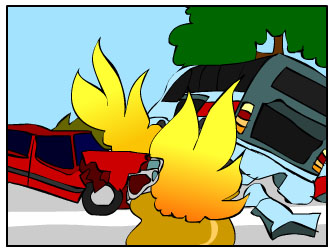 